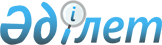 О внесении изменений и дополнений в постановление Правительства Республики Казахстан от 31 декабря 2004 года N 1467
					
			Утративший силу
			
			
		
					Постановление Правительства Республики Казахстан от 7 ноября 2006 года N 1062. Утратило силу постановлением Правительства Республики Казахстан от 20 июля 2010 года № 739.      Сноска. Утратило силу постановлением Правительства РК от 20.07.2010 N 739 (порядок введения в действие см. п.2).      Правительство Республики Казахстан  ПОСТАНОВЛЯЕТ: 

      1. Внести в  постановление Правительства Республики Казахстан от 31 декабря 2004 года N 1467 "Об утверждении Правил регистрации и учета государственных и гарантированных государством займов Республики Казахстан" (САПП Республики Казахстан, 2004 г., N 51, ст. 687) следующие изменения и дополнения: 

      в заголовке и пункте 1 слова "Республики Казахстан" заменить словами ", займов под поручительство государства"; 

      в  Правилах регистрации и учета государственных и гарантированных государством займов Республики Казахстан, утвержденных указанным постановлением: 

      в заголовке и пункте 1 слова "займов Республики Казахстан" заменить словами "займов, займов под поручительство государства"; 

      в пункте 2: 

      в абзаце первом: 

      слова "Республики Казахстан" заменить словами ", займов под поручительство государства"; 

      после слова "долгом" дополнить словами ", мониторинга долга по поручительству государства"; 

      в абзаце втором: 

      после слова "долга" дополнить словами ", долга по поручительству государства"; 

      слова "Республики Казахстан" заменить словами ", займов под поручительство государства, путем внесения сведений в соответствующий реестр."; 

      дополнить пунктом 2-1 следующего содержания: 

      "2-1. Реестр ведется в журнале регистрации и базе данных. 

      Пронумерованный и прошнурованный журнал регистрации, скрепленный печатью и подписью руководителя структурного подразделения центрального уполномоченного органа по исполнению бюджета, ответственного за ведение реестра, содержит следующую информацию: 

      1) дату регистрации; 

      2) регистрационный номер; 

      3) наименование и номер документа; 

      4) фамилию, имя, отчество и подпись ответственного лица. 

      База данных представляет собой автоматизированную информационную систему сбора, обработки и хранения информации."; 

      в пункте 3 слова "Республики Казахстан" заменить словами ", займов под поручительство государства"; 

      пункт 4 дополнить подпунктами 4) и 5) следующего содержания: 

      "4) займы под поручительство государства; 

      5) поручительства государства."; 

      пункт 20 изложить в следующей редакции: 

      "20. Регистрация гарантированных государством займов, привлеченных в форме: 

      1) заключения договора займа - осуществляется на основании нотариально засвидетельствованной копии договора займа; 

      2) выпуска долговых ценных бумаг - осуществляется на основании проспекта выпуска облигаций, первичного размещения облигаций и подтверждения представителем держателей облигаций сведений об их объемах центральному уполномоченному органу по исполнению бюджета на следующий день после их размещения."; 

      в пункте 21: 

      после слова "займов" дополнить словами ", привлеченных в форме заключения договора займа,"; 

      цифры "15" заменить цифрой "5"; 

      дополнить пунктом 21-1 следующего содержания: 

      "21-1. Заемщиками для регистрации привлеченных ими гарантированных государством займов, привлеченных в форме долговых ценных бумаг, представляется в уполномоченный орган по исполнению бюджета нотариально засвидетельствованная копия проспекта выпуска облигаций в течение 5-ти дней после государственной регистрации выпуска негосударственных облигаций."; 

      пункт 25 после слова "займов" дополнить словами ", привлеченных в форме договора займа"; 

      дополнить пунктом 25-1 следующего содержания: 

      "25-1. Учет гарантированных государством займов, привлеченных в форме долговых ценных бумаг, производится путем внесения в базу данных основных учетных характеристик проспекта выпуска облигаций (номер и дата проспекта выпуска облигаций, количество выпускаемых облигаций, номинальная стоимость одной облигации, вознаграждение по облигациям, условия и порядок оплаты, обеспечение по облигациям, сведения об обращении и погашении облигаций, реквизиты, сведения о представителе держателей облигации)."; 

      пункт 26 изложить в следующей редакции: 

      "26. Регистрация гарантированных государством займов, привлеченных в форме: 

      заключения договора займа - осуществляется в течение 5-ти дней после представления заемщиком соответствующих документов; 

      долговых ценных бумаг - осуществляется в течение 5-ти дней после их размещения."; 

      дополнить разделом 5-1 следующего содержания: 

      "5-1. Регистрация и учет поручительств государства и займов под поручительство государства. 

      26-1. Регистрация и учет поручительств государства осуществляются на основании договора поручительства в течение трех дней. 

      26-2. Регистрация и учет займов под поручительство государства в форме выпуска инфраструктурных облигаций осуществляются на основании проспекта выпуска облигаций концессионера, первичного размещения инфраструктурных облигаций и подтверждения представителем держателей облигаций сведений об их объемах центральному уполномоченному органу по исполнению бюджета на следующий день после их размещения. 

      26-3. Регистрация поручительств государства осуществляется путем присвоения договору поручительства регистрационного номера и внесения его в реестр поручительств государства. 

      26-4. Регистрация займов под поручительство государства осуществляется путем присвоения займу регистрационного номера и внесения его в реестр займов под поручительство государства. 

      26-5. Учет поручительств государства производится путем внесения в базу данных основных учетных характеристик договоров поручительств (номер и дата регистрации договора поручительства, валюта и сумма на которую выдано поручительство государства, срок действия поручительства государства). 

      В случае выполнения заемщиком обязательств в полном объеме по займу под поручительство государства, поручительство государства подлежит возврату поручителю. 

      26-6. Учет займов под поручительство государства производится путем внесения в базу данных основных учетных характеристик проспекта выпуска облигаций (номер и дата проспекта выпуска облигаций, количество выпускаемых инфраструктурных облигаций, номинальная стоимость одной инфраструктурной облигации, вознаграждение по инфраструктурным облигациям, условия и порядок оплаты, обеспечение по инфраструктурным облигациям, сведения об обращении и погашении инфраструктурных облигаций, реквизиты договора концессии и постановления Правительства Республики Казахстан о предоставлении поручительства государства, сведения о представителе держателей облигаций). 

      26-7. Регистрация займов под поручительство государства, привлеченных посредством выпуска инфраструктурных облигаций, осуществляется в течение 5-ти дней после его размещения. 

      26-8. Заемщиками для регистрации привлеченных ими займов под поручительство государства, привлеченных в форме инфраструктурных облигаций, представляются в уполномоченный орган по исполнению бюджета нотариально засвидетельствованная копия проспекта выпуска облигаций в течение 5-ти дней после государственной регистрации выпуска негосударственных облигаций."; 

      в пункте 28 после слова "займов" дополнить словами ", поручительств государства и займов под поручительство государства"; 

      в  приложениях 1 и 2  к Правилам регистрации и учета государственных и гарантированных государством займов Республики Казахстан в правом верхнем углу, слова "Республики Казахстан" заменить словами ", займов под поручительство государства". 

      2. Настоящее постановление вводится в действие по истечении десяти календарных дней со дня первого официального опубликования.        Премьер-Министр 

      Республики Казахстан 
					© 2012. РГП на ПХВ «Институт законодательства и правовой информации Республики Казахстан» Министерства юстиции Республики Казахстан
				